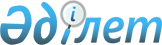 Об утверждении Правил забора воды из поверхностных и подземных 
водных объектов при нецентрализованном питьевом и хозяйственно-бытовом водоснабжении населения Восточно-Казахстанской области
					
			Утративший силу
			
			
		
					Решение Восточно-Казахстанского областного маслихата от 17 июля 2007 года N 24/385-III. Зарегистрировано Департаментом юстиции Восточно-Казахстанской области 22 августа 2007 года за N 2455. Утратило силу решением Восточно-Казахстанского областного маслихата от 03 июля 2013 года N 12/139-V

      Сноска. Утратило силу решением Восточно-Казахстанского областного маслихата от 03.07.2013 N 12/139-V.      В соответствии со  статьей 92 Водного кодекса Республики Казахстан,  статьей 6 Закона Республики Казахстан "О местном государственном управлении в Республике Казахстан" Восточно-Казахстанский областной маслихат  РЕШИЛ: 

      1. Утвердить прилагаемые Правила забора воды из поверхностных и подземных водных объектов при нецентрализованном питьевом и хозяйственно-бытовом водоснабжении населения Восточно-Казахстанской области. 

      2. Настоящее решение вводится в действие по истечении десяти дней со дня официального опубликования.        Председатель сессии       Секретарь Восточно-Казахстанского  

      областного маслихата 

Утверждены решением   

Восточно-Казахстанского 

областного маслихата  

от 17 июля 2007 года  

N 24/385-III     ПРАВИЛА 

забора воды из поверхностных и подземных водных 

объектов при нецентрализованном питьевом и 

хозяйственно-бытовом водоснабжении населения 

Восточно-Казахстанской области       Настоящие Правила забора воды из поверхностных и подземных водных объектов при нецентрализованном питьевом и хозяйственно-бытовом водоснабжении населения Восточно-Казахстанской области (далее - Правила) разработаны с целью обеспечения безопасного водопользования.  

  1. Общие положения       1. Правила разработаны в соответствии со  статьей 92 Водного кодекса Республики Казахстан и подпунктом 8-1) пункта 1  статьи 27 Закона Республики Казахстан "О местном государственном управлении в Республике Казахстан" и определяют порядок забора воды из поверхностных и подземных водных объектов при нецентрализованном питьевом и хозяйственно-бытовом водоснабжении населения на территории Восточно-Казахстанской области. 

      2. Нецентрализованным водоснабжением населения является использование сооружений, предназначенных для забора питьевой воды без подачи ее к местам расходования, открытых для общего пользования или находящихся в индивидуальном пользовании. 

      3. При нецентрализованном питьевом и хозяйственно-бытовом водоснабжении населения юридические и физические лица вправе забирать воду непосредственно из поверхностных и подземных водных объектов при наличии положительного заключения уполномоченного органа в области санитарно-эпидемиологического благополучия населения, в порядке, установленном уполномоченным органом в области использования и охраны водного фонда. 

      4. Правила распространяются на юридические и физические лица, осуществляющие услуги по нецентрализованному водоснабжению населения, также юридические и физические лица, использующие водные объекты для питьевого и хозяйственно-бытового водоснабжения для собственных нужд.

      Сноска. Пункт 4 в редакции решения маслихата ВКО от 14 декабря 2007 года N 3/44-IV.  

      5. Безопасность использования водных объектов для нецентрализованного питьевого и хозяйственно-бытового водоснабжения населения устанавливается местным уполномоченным органом в области санитарно-эпидемиологического благополучия населения и уполномоченным государственным органом в области использования и охраны водного фонда.

      6. В настоящих Правилах используются следующие термины и определения:  

      1) водные объекты - сосредоточения вод в рельефах поверхности суши и недрах земли, имеющие границы, объем и водный режим. Ими являются: моря, реки, приравненные к ним каналы, озера, ледники и другие поверхностные водные объекты, части недр, содержащие подземные воды; 

      2) водонапорная башня - напорный резервуар для воды на искусственной опорной конструкции; 

      3) водозаборное сооружение - комплекс сооружений и устройств для забора воды из водных объектов; 

      4) добыча подземных вод для собственных нужд - добыча, осуществляемая на земельном участке, находящемся в собственности либо на праве постоянного или временного землепользования, без намерения последующего совершения сделок в отношении подземных вод;  

      5) <*> 

      Сноска. Подпункт 5 исключен решением маслихата ВКО от 14 декабря 2007 года N 3/44-IV; 

      6) использование водных объектов - извлечение полезных естественных свойств водных объектов для удовлетворения материальных или иных потребностей физических и юридических лиц;  

      7) каптажное сооружение - инженерно-техническое сооружение, обеспечивающее на естественном выходе подземных вод вскрытие и вывод их на поверхность земли с целью использования; 

      8) поверхностные водные объекты - постоянное или временное сосредоточение вод на поверхности суши в формах ее рельефа, имеющих границы, объем и водный режим;  

      9) подземные воды - полезное ископаемое, находящееся в недрах и используемое в соответствии с Законом Республики Казахстан "О недрах и недропользовании";  

      10) питьевое и хозяйственно - бытовое водоснабжение - использование подземных или поверхностных водных источников для питьевых и бытовых нужд при помощи водозаборных устройств; 

      11) родник - естественный, сосредоточенный выход подземной воды на поверхность земли; 

      12) скважина - устройство, предназначенное для подъема подземных вод на поверхность воды; 

      13) трубчатый колодец - сооружение для забора подземных вод в виде цилиндрических вертикальных каналов, стенки которых закреплены обсадными трубами; 

      14) хозяйственно-питьевые подземные воды - подземные воды, по своему качеству в естественном состоянии или после обработки, отвечающие нормативным требованиям и предназначенные для питьевых и бытовых нужд человека либо для производства питьевой продукции; 

      15) шахтный колодец - вертикальная горная выработка, глубина которой больше поперечного сечения, созданная для забора подземных вод в целях водоснабжения.  

  2. Требования к забору воды из поверхностных и подземных  

водных объектов при нецентрализованном питьевом  

и хозяйственно-бытовом водоснабжении населения 

Восточно-Казахстанской области        7. Забор воды из поверхностных и подземных водных объектов в объемах до пятидесяти кубических метров в сутки при нецентрализованном питьевом и хозяйственно-бытовом водоснабжении населения не требует получения разрешительных документов на специальное водопользование.  

      8. При заборе воды в объемах до пятидесяти кубических метров в сутки при нецентрализованном питьевом и хозяйственно - бытовом водоснабжении населения производится регистрация водного объекта в соответствии с Правилами регистрации водных объектов, используемых юридическими и физическими лицами при нецентрализованном питьевом и хозяйственно - бытовом водоснабжении населения, утвержденными приказом председателя Комитета по водным ресурсам Министерства сельского хозяйства Республики Казахстан от 17 февраля 2006 года N 29, зарегистрированным в Реестре государственной регистрации нормативных правовых актов за N 4124. <*> 

      Сноска. Пункт 8 в редакции решения маслихата ВКО от 14 декабря 2007 года N 3/44-IV. 

      9. Забор воды из поверхностных и подземных водных объектов при нецентрализованном питьевом и хозяйственно-бытовом водоснабжении населения требует получения разрешительной документации на специальное водопользование при заборе воды из водных объектов в объемах более пятидесяти кубических метров в сутки в соответствии со   статьей 66 Водного кодекса Республики Казахстан. 

      10. Для нецентрализованного питьевого водоснабжения населения должны использоваться подземные воды. 

      11. Забор подземных вод для нецентрализованного питьевого водоснабжения населения осуществляется путем устройства специальных водозаборных сооружений (скважин без разводящей сети, шахтных и трубчатых колодцев, каптажей родников). 

      12. Санитарно-эпидемиологические требования к выбору земельного участка под строительство сооружений для забора воды при нецентрализованном хозяйственно-питьевом водоснабжении, а также к специальному оборудованию водозаборных сооружений определяются санитарно-эпидемиологическими правилами и нормами " Санитарно- эпидемиологические требования к нецентрализованному хозяйственно-питьевому водоснабжению", утвержденными приказом исполняющего обязанности Министра здравоохранения Республики Казахстан от 13 мая 2005 года N 229, зарегистрированного в Реестре государственной регистрации нормативных правовых актов за N 3720. <*> 

      Сноска. Пункт 12 дополнен решением маслихата ВКО от 14 декабря 2007 года  N 3/44-IV . 

      13. <*> 

      Сноска. Пункт 13 исключен решением маслихата ВКО от 14 декабря 2007 года  N 3/44-IV   . 

      14. При заборе воды из поверхностных водных объектов для нецентрализованного хозяйственно-бытового водоснабжения населения с использованием насосных водозаборных сооружений устанавливаются рыбозащитные устройства. <*> 

      Сноска. В пункт 14 внесены изменения решением маслихата ВКО от 14 декабря 2007 года  N 3/44-IV . 

      15. <*> 

      Сноска. Пункт 15 исключен решением маслихата ВКО от 14 декабря 2007 года  N 3/44-IV   . 

      16. <*> 

      Сноска. Пункт 16 исключен решением маслихата ВКО от 14 декабря 2007 года  N 3/44-IV   . 

      17. Качество воды водных объектов, используемых для забора воды при нецентрализованном питьевом и хозяйственно-бытовом водоснабжении населения, должно соответствовать государственным стандартам, санитарным правилам и нормам и гигиеническим нормативам. 

      18. Пригодность источника для питьевого водоснабжения устанавливается органами государственной санитарно-эпидемиологической службы. 

      19. Не требует регистрации забор воды для собственных нужд на приусадебных и дачных участках.  

      20. <*> 

      Сноска. Пункт 20 исключен решением маслихата ВКО от 14 декабря 2007 года  N 3/44-IV   .  

  3. Организация учета поверхностных и подземных  

водных объектов и их регистрация при заборе воды  

при нецентрализованном питьевом и хозяйственно-бытовом  

водоснабжении населения Восточно-Казахстанской области       21. При заборе воды до пятидесяти кубических метров в сутки из поверхностных и подземных водных объектов при нецентрализованном питьевом и хозяйственно-бытовом водоснабжении населения регистрация водного объекта производится по его местонахождению в соответствующих местных исполнительных органах. 

      22. Местный исполнительный орган организует и проводит работу по согласованию представленных документов на регистрацию с государственными органами санитарно-эпидемиологического благополучия населения на соответствие водного объекта санитарно-эпидемиологическим требованиям к нецентрализованному питьевому и хозяйственно-бытовому водоснабжению населения. 

      23. Учет регистрируемых водных объектов при заборе воды для нецентрализованного питьевого и хозяйственно-бытового водоснабжения населения ведется местным исполнительным органом путем организации и ведения базы данных по водным объектам согласно приложению 1 к настоящим Правилам.  

      24. Местные исполнительные органы, осуществляющие на местах регистрацию водных объектов, используемых для забора воды при нецентрализованном питьевом и хозяйственно-бытовом водоснабжении населения, представляют ежегодно до 1 февраля в Департамент природных ресурсов и регулирования природопользования Восточно-Казахстанской области сведения по форме согласно приложению 2 к настоящим Правилам.  

      25. <*> 

      Сноска. Пункт 25 исключен решением маслихата ВКО от 14 декабря 2007 года  N 3/44-IV   . 

 

    Приложение 1       

к Правилам забора воды    

из поверхностных и подземных 

водных объектов при    

нецентрализованном питьевом и 

хозяйственно-бытовом    

водоснабжении населения   

Восточно-Казахстанской области  ЖУРНАЛ 

регистрации водных объектов для забора воды при нецентрализованном  

питьевом и хозяйственно-бытовом водоснабжении населения 

 

  __________________________________________________ 

(района, населенного пункта) 

Приложение 2       

к Правилам забора воды    

из поверхностных и подземных 

водных объектов при    

нецентрализованном питьевом и 

хозяйственно-бытовом    

водоснабжении населения   

Восточно-Казахстанской области  Сведения 

по учету водных объектов, используемых для забора воды  

при нецентрализованном питьевом и хозяйственно-бытовом  

водоснабжении населения по Восточно-Казахстанской области 
					© 2012. РГП на ПХВ «Институт законодательства и правовой информации Республики Казахстан» Министерства юстиции Республики Казахстан
				Дата подачи документов Регистрационный N№ Государственная регистрация (для юридического лица), данные удостоверения личности (для физического лица) Государственная регистрация (для юридического лица), данные удостоверения личности (для физического лица) Наименование водного объекта Цель водопользования (хозяйственно-бытовое, питьевое для населения) Объем забираемых поверхностных или подземных вод (куб.м/сутки) Заключение Госсанэпиднадзора (района, города) Заключение Госсанэпиднадзора (района, города) Заключение Иртышского бассейнового водохозяйственного управления Заключение Иртышского бассейнового водохозяйственного управления Уведомление о регистрации водного объекта Уведомление о регистрации водного объекта №N дата N№ дата №N дата №N дата 1 2 3 4 5 6 7 8 9 10 11 12 13 №N Наименование района, населенного пункта Количество зарегистрированных водных объектов по юридическим и физическим лицам Количество зарегистрированных водных объектов по юридическим и физическим лицам Общее количество потребителей нецентрализованного водоснабжения Объем забора воды,  м 3 /сут №N Наименование района, населенного пункта осуществляющим услуги по нецентрализованному водоснабжению населения в объеме до 50  м 3 /сут использующим водные объекты для питьевого и хозяйственно-бытового водоснабжения для собственных нужд в объеме до 50 м 3 /сут Общее количество потребителей нецентрализованного водоснабжения Объем забора воды,  м 3 /сут 1 2 3 4 5 6 